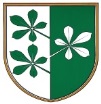 OBČINA KIDRIČEVOOdbor za gospodarjenje s premoženjemKopališka ul. 142325 KidričevoŠtev. 478-12/2007Dne   22.3.2023Na podlagi četrtega odstavka 29. člena Zakona o stvarnem premoženju države in samoupravnih lokalnih skupnosti (Uradni list RS, št. 11/18 in 79/18) 22. člena Statuta Občine Kidričevo Uradno glasilo slovenskih občin, št. 62/16 in 16/18) in 59. člena Poslovnika občinskega sveta Občine Kidričevo (Uradno glasilo slovenskih občin, št. 36/17 in 16/18) odbor za gospodarjenje s premoženjem predlaga občinskemu svetu Občine Kidričevo, da sprejmeS  K  L  E  POdbor za gospodarjenje s premoženjem predlaga Občinskemu svetu Občine Kidričevo, da Občina Kidričevo odda Feti Muharemi s.p., Kajuhova ul. 6, 2325 Kidričevo, v najem svojo nepremičnino parc. št. 1019/68, k.o. (425) Lovrenc na Dr. polju, v površini cca 26,00 m2, za določen čas 5 let, in sicer na podlagi metode neposredne pogodbe, za mesečno najemnino v višini 0,50 EUR/m2, kar znese na mesec 13,00 EUR.									Silva Orovič Serdinšek;									predsednica									odbora za gospodarjenje									s premoženjem